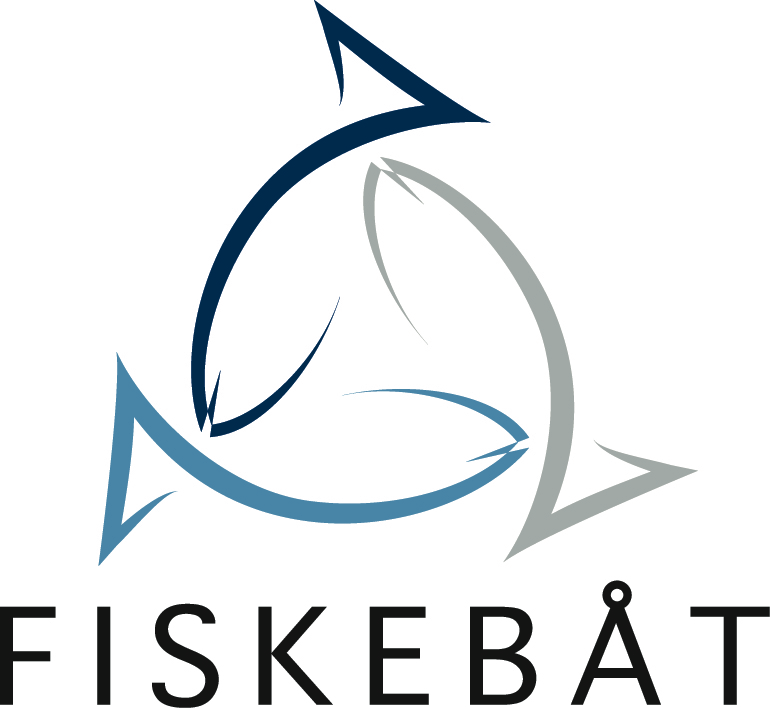 Styreleiar Tore RoaldsnesRepresentantskapsmøtetOslo, 1. februar 2012TALE TIL REPRESENTANTSKAPEN I FISKEBÅTREDERNES FORBUND DEN 1.2 2012, HOTEL BRISTOL, OSLOOrdførar, Statsråd, Stortingsrepresentantar, Representantskap, medlemmer og gjester.Det er ei stor ære for meg å opne det 66. representantskapsmøtet i Fiskebåtredernes Forbund. Det gler meg at så mange har funne vegen hit, og eg vil spesielt ønske velkomen til medlemmene våre som saman med dei tillitsvalde, er Fiskebåt sin viktigaste ressurs.MATMINISTEREg vil ønske vår eigentlege matminister Lisbeth Berg-Hansen velkomen. Lisbeth er minister for sjømatnæringa som produserer 4-5 gonger så mykje mat som landbruket. Dersom vi skal ha ein matministertittel i framtida, vil eg rå Regjeringa til å leggje den til ministerposten som har ansvaret for den desidert største matproduksjonen i Norge.OLJEFiskebåt er framleis imot leiteboring og utvinning i sårbare gyte- og oppvekstområde som Lofoten/Vesterålen og på Mørefelta. Møreblokkene er minst like viktige som områda lenger nord. Det er her verdas største sildebestand har sitt hovudgyteområde. Vi er sterkt kritiske til fleire av dei nye ekstratildelingane av oljeblokker- såkalla TFOar- kloss inntil Mørefelta og Røstbanken. Dette er felt som ligg vest om omstridde område som vil verte hardt ramma av uhell hovudsakeleg  på grunn av straum- og vindretning frå sørvest. Vi hadde håpa på at dei positive resultata frå Barentshavet i fjor kunne føre til at Regjeringa venta med å opne desse omtvista og sårbare felta av omsyn til fiskerinæringa og miljøet.  Med denne avgjerda er vår tru på at Regjeringa vil ta omsyn til våre interesser i forhold til samarbeid og god sameksistens mellom fisk og olje svekka. Fiskebåt valde i 2011 å ta del i etableringa av ETT HAV etter initiativ frå oljeindustrien. Formålet med denne organisasjonen er å etablere ein arena der oljenæringa og fiskerinæringa kan møtast for å prøve å finne løysingar på utfordringar som vi står overfor.Dessverre er ikkje seismikkindustrien med i dette arbeidet, noko som er å beklage då det særleg er seismikkaktiviteten som er mest konfliktfylt i forhold til fiskeflåten. Eg meiner at tida er moden for å vurdere å innføre ei konsesjonsordning for skip som vil skyte seismikk i Norsk Økonomisk Sone . Dette kan gi betre kontroll over denne aktiviteten og regulere den slik alle interesser blir tatt betre vare på. Gjennom ei konsesjonsordning kan vi få knesett korleis dei skal operere og kva for avstand dei skal halde i forhold til fiskeriaktivitet.Vi har eit felles ansvar for å verne om det marine miljøet og unngå dei store negative marknadskonsekvensane ei ulykke vil få for norsk sjømat. Eg etterlyser oljeindustrien sitt engasjement, og perspektiv på dette området. Eg er lei for å seie dette, men eg skulle ønske at Norges Fiskarlag kunne vere klarare i kommunikasjonen rundt olje/fisk spørsmål.Dette handlar til sjuande og sist om vårt omdøme som ein av verdas største matprodusentar, og Fiskebåt meiner at styresmaktene og næringa i fellesskap har ansvaret for sjømatnæringa sitt omdøme i eit overordna perspektiv. I tillegg handlar dette om vårt internasjonale truverde når det gjeld miljøvenleg energiproduksjon.Sjømatnæringa i Norge leverer 38 millionar måltid med sunn og næringsrik mat som er hausta på forsvarleg og berekraftig vis kvar einaste dag gjennom heile året. Vår næring er Norges nest største eksportnæring som gir mange arbeidsplassar både direkte og indirekte gjennom omfattande ringverknadar i svært mange kystsamfunn.Ei større ulykke som fører til oljeutslepp i våre farvatn, vil vere øydeleggjande i lang tid for vårt omdøme som sunn matleverandør. I ein slik situasjon hjelp det ikkje at sjømatnæringa har gjort eit godt arbeid i forhold til vårt omdøme. Dette er eit nasjonalt ansvar som regjering og Storting også må ta.VÅRT OMDØMEVi meiner at sjømatnæringa fortener meir og betre omtale. Enkelte negative saker skuggar for dette. Brot på lover og reglar skal takast alvorleg, men det er også viktig at enkeltsaker ikkje resulterer i generalisering og stigmatisering av ei heil næring. Vi er opptekne av at styresmaktene har eit ansvar for å unngå førehands-dømming i  saker som er under etterforsking og at reaksjonane står i eit rimeleg forhold til brotsverket.Noreg er ein leiande nasjon med omsyn til forvaltning av fiskeressursane i Nord-Atlanteren. Forvaltninga er bygd opp gjennom eit nært samarbeid mellom forvaltninga, havforskarane og fiskerinæringa. Fiskebåt er opptekne av effektiv kontroll med fiskeria. Effektiv kontroll er ein viktig pilar i fiskeriforvaltninga, og indirekte for omdømebygginga. Aktørar som med forsett bryt regelverket bør straffast med reaksjon som verkar preventiv og som er legitim i forhold til lovbrotet. Risikoen for å bli tatt bør vere stor.Fiskebåt er samtidig kritisk til bruk av tilbakekall av ervervsløyve som del av straffereaksjon mot aktørar som ikkje er dømde for brot på regelverket. Midlertidig inndraging av ervervsløyve er i realiteten ein svært streng straffereaksjon mot reiarlag og mannskap. Dette er straff som ikkje er sikra gjennom behandling gjennom domstolen, ein straff som kan ramme reiarlaga på objektivt grunnlag, og ei straff som i praksis rammar uskuldig tredjepart som til dømes mannskapet. Også Norsk Sjømannsforbund er på linje med Fiskebåt her. Næringa må på si side byggje omdøme gjennom ansvarleg fiske, og gjennom eit breitt anlagt informasjons- og opplysningsarbeid. Alle i næringa bidrar gjennom sitt arbeid og sin omtale til omdømet, og det er derfor sentralt at den enkelte er seg medviten si rolle og sin innverknad på næringa sitt omdøme, både i sitt nærmiljø og i ein større samanheng.Omdømearbeid må gjerast kontinuerleg på mange ulik arenaer og omdøme blir bygt centimeter for centimeter, men rivast ned meter for meter.Fiskebåt tok initiativ til å samle heile den norske sjømatnæringa i eit felles omdømeprosjekt/kommunikasjonsnettverk i 2011. Utspelet vart godt motteke og arbeidet held fram i år.Eg er einig med formann Reidar Nilsen i Norges Fiskarlag når han i pressa forsvarar fiskeriavtalen som vart forhandla fram av den norsk-russiske fiskerikommisjonen i haust. Endringane, som Kystvakta og Statsadvokaten i Troms og Finnmark har reagert på, er presiseringar i forhold til skadd og øydelagt fisk som blir reinska frå trål, sorteringsrist, garn og line. Dette er fisk som er totalt ueigna som menneskeføde og som ofte er berre skinn og bein, eller som er oppeten av botndyr. Kvantumet som går til spille på denne måten er minimalt. Forskarane har tatt høgde for dette som tap i fisket når dei reknar ut kvotane. Det er dessutan ulovleg etter Mattilsynet sitt regelverk å ta desse fiskerestane inn i fabrikken og lasterom der vi produserer og lagrar mat.Presiseringa i regelverket er langt på vei ikkje anna enn det som har vore akseptert praksis i ei årrekkje på feltet mellom fiskarane og kontrollørane frå Kystvakta.Kystvakta har vore med på desse forhandlingane i alle år og det er uheldig at dei saman med Statsadvokaten i Troms og Finnmark i ettertid overreagerer på innhaldet på ein måte som kan skade det langvarige fiskerisamarbeidet på dette feltet mellom Russland og Norge. LØNSEMD / FORNYING2011 var eit godt driftsår for dei aller fleste i havfiskeflåten. Torsketrål- flåten og ringnot fekk eit godt år takka vere høgare kvotar og gode prisar. Når dette er sagt må eg understreke at resultata både i ringnot og torsketrål må vere minst på dette nivået for å kunne gjennomføre fornying av flåten. I 2011 vart det kontrahert 9 trålarar og 7 ringnotfartøy for levering i år og i 2013. Dette viser at vi er på rett veg når det gjeld fornying i denne delen av flåten. Eit skår i gleda er at alle trålarane i praksis skal byggjast og utrustast ved utanlandske verft, medan 2 ringnotfartøy blir bygd i Danmark. Ei av årsakene til dette er at flåten framleis er utelatt frå dei gode finansieringsordningane som annan skipsfart og oljeservice har tilbod om. Dette er ei sak vi har arbeidd mykje med det siste året og vi har god tru på at vi vil bli inkludert i den nye ordninga som skal etablerast i statleg regi til erstatning av ordningane til Eksportfinans og Garantiinstituttet for eksportkreditt. Ved å tilby gunstige rentevilkår også til fiskeflåten vil det stimulere til auka nybygging og til at vi vel å byggje ved norske skipsverft.FERSKFISKVi har ei regjering som er oppteken av å auke leveransane av fersk, dvs. ikkje frosen fisk og etablerte ein ny ferskfiskkvotebonus som i praksis skal tilgodesjå fiskeindustrien i Finnmark om hausten. Slike ordningar har vi hatt mange av opp gjennom åra. Fiskebåt har drøfta den nye ordninga og er på prinsipielt grunnlag motstandar av ordningar som øyremerkar råstoff til bestemte produkt eller produksjonsformer. Vi er likevel positive til å drøfte tiltak for å auke vidareforedlinga av både ferskt og frose råstoff.I Sunnmøre og Romsdal Fiskesalslag sitt distrikt der ca. 85 % av all omsett fisk er frosen, vart i 2011 vel 80 % av omsetninga av artane torsk, sei, lange og brosme blir foredla i Noreg, i hovudsak på landanlegg og i nokon grad på sjøen i form av filet. Filetproduksjon om bord er i ferd med å bli kraftig redusert som følgje av at flåten legg om frå filet til sløgd/kappa fisk. Norges Råfisklag reknar med at om lag halvparten av den frosne torsken og seien blir eksportert ut av landet utan vidareforedling, medan bortimot 100 % av den frosne hysa blir eksportert uforedla.Omsetninga av frosen fisk aukar i heile Europa og veks raskare enn omsetninga av fersk fisk.Fiskebåt meiner at fryst råstoff er ein viktig sysselsettingsfaktor i den landbaserte fiskeindustrien i Norge, og minst like viktig som leveransar av fersk fisk. Det meste av det frosne råstoffet blir vidareforedla eller er til disposisjon for industrien i Norge. Skal Norge ha konkurransedyktig fiskeindustri, er vi avhengig av å satse på produkt og produksjon som kan konkurrere med andre som driv med foredling av fisk inkludert Kina og andre lågkostland. Ferskfisk er ei lita, men viktig nisje i marknaden som i dag er fullt utnytta av heil fisk og noko filetprodukt. Dersom meir fisk skal slusast inn i denne kanalen vil prisen kollapse og alle taper på det. Det bør derfor vere marknaden og teknologiutvikling som bør styrande for kva flåten og industrien skal produsere.LINEFLÅTENDen konvensjonelle havfiskeflåten slit med lønsemda etter fleire år med auka kostnadar til mellom agn, vegn og diesel. Denne flåten har tradisjonelt fiska med line i fjerne farvatn etter lange og brosme i EU-sona, ved Rockall, Færøyane og Island i tillegg til sitt fiske i Egga-kanten og Barentshavet. Prisane på lange og brosme har vore låge i mange år og gir ikkje lenger lønsam drift. Ein samla flåte har derfor bedt Fiskebåt om hjelp til å betre lønsemda gjennom å foreslå å auke i talet på strukturkvotar frå tre til fem. Fiskebåt meiner det er nødvendig med strakstiltak overfor denne gruppa for å avbøte situasjonen og støttar forslaget frå flåten. Vi har også foreslått at dei fartøya som ønskjer å bruke andre konvensjonelle reiskap som snurrevad bør få høve til dette.Fiskebåt er positiv til fritt reiskapsval i flåten.REKEFLÅTENRekeflåten er ei anna gruppe som slit med lønsemnda. Det er no berre 3 fartøy som har rekefiske i nordområda som driftsgrunnlag, mot rundt 15 i tidligare år. Vi er glade for at fiskeri- og kystminister Lisbeth Berg-Hansen i møte med rekenæringa den 9. januar i år slo fast at Norge skal både ha rekeindustri og rekeflåte i framtida og at departementet har sett i gang arbeid for å evaluere reguleringsopplegget fram til i dag. Dei er innstilt på å legge forholda til rette for denne næringa sitt fiske, og utnytte potensialet i rekeressursen i Barentshavet, som er 3 gonger større enn det vi hentar ut i dag. Fiskebåt vil ta del i dette arbeidet, slik at rekeflåten kan utføre sitt fiske og oppretthalde vår nordlegaste næringsaktivitet i åra som kjem på ein god og berekraftig måte.BLÅKVEITELandsstyret i Norges Fiskarlag fatta i 2009 vedtak om den interne fordelinga av blåkveite mellom kystflåten og havfiskeflåten etter lange og harde forhandlingar og mange kompromiss.Den avtalte fordelinga har ikkje blitt gjennomført i åra etter, mellom anna på grunn av manglande avtale mellom Norge og Russland om fordelinga av ressursen. Denne avtalen kom på plass i 2010 og vi forventa at havfiskeflåten skulle få sin rettmessige del av den norske kvoten i tråd med Landsmøtet sitt vedtak. Dette har ikkje skjedd verken i 2011 eller i år- etter direkte inn gripen frå fiskeri- og kystminister Lisbeth Berg-Hansen. Vi synest det er ille at statsråden ser bort frå vedtaket i Norges Fiskarlag på dette eine fiskeslaget. Denne situasjonen er med på å undergrave Norges Fiskarlag og vil gjere det vanskelegare for denne organisasjonen å ta på seg og gjennomføre desse tunge forhandlingsprosessane med den slitasjen dette fører til i ein medlemsorganisasjon. Vi forventar at statsråden gjennomfører fordelinga av blåkveite i tråd med landsmøtevedtaket for neste år slik at vi alle kan leggje denne vanskelege saka bak oss ein gong for alle.MAKRELLRegjeringa og norske forhandlarar har hatt ei fastare haldning i internasjonale forhandlingar det siste året der det står om store økonomiske verdiar for Norge og våre medlemmer. Regjeringa må opptre med fast hand og ikkje gå i same fella som tidlegare der Norge lar seg presse til å gi langt meir enn dei faktiske forholda gir grunn til. Island og Færøyane sit i ro. For meg ser det som også EU køyrer eit løp der vi skal pressast til å gi meir for kvar forhandlingsrunde.Norge må sette ned foten, vi kan ikkje gi frå oss rettar i strid med dei prinsipp vi forfektar på norsk side. Både LO, FHL, Sjømannsforbundet og Norges Fiskarlag har engasjert seg saman med Fiskebåt, og ei samla norsk fiskerinæring har hatt eit tett og konstruktivt samarbeid med næringa i EU, og vi har tatt initiativ til eit formelt samarbeid mellom styresmaktene i EU og Norge.Ut frå historisk sonetilhøyring seier fiskerinæringa i Norge at Island har krav på maksimalt 4 % av den totale makrellkvota og Færøyane 7 %. Vi har passert denne grensa, næringa deltek framleis i forhandlingsdelegasjonen. La oss håpe at det er tilfelle også seinare i forhandlingsprosessen.Vi har lenge etterlyst eit breitt internasjonalt forskingsarbeid for å få kartlagt utbreiinga av makrell i dei ulike land sine soner. Det er viktig for å underbyggje norske synspunkt og krav.Etter finanskrisa og mangeårig økonomisk vanstyre, er det mange som synest synd på Island og Færøyane. Dei er små og dei er fiskeriavhengige. Sanninga er at norske kystsamfunn er like avhengige av fiskeria. Fiskernæringa på Island vart ikkje påverka negativt av den økonomiske krisa, snarare tvert om. Dessutan sit våre kollegar på Island og Færøyane med langt større kvotar enn norske fiskarar. Lønsemda er betre og fartøya er nyare og større.Vi ønskjer ikkje at Island skal bli premiert for sitt uansvarlege fiske denne gongen, slik dei har blitt tidlegare når det gjeld torsk i Barentshavet, NVG-sild og kolmule. Dersom dette likevel skjer, vil det bli ei tung politisk bør å bere.Det vil bryte ned tilliten til internasjonal fiskeriforvaltning som er bygd opp over fleire tiår og det vil på sikt true makrellbestanden i Nordaust-Atlanteren. Heldigvis er bestanden rekordstor, noko som er bra, men denne gode situasjonen er også hovudårsaka til at vi har denne konflikten med våre naboar i vest.HAVFORSKING Fiskebåt har gjennom mange år peika på utfordringane vi har med for lite kunnskap om dei mange fiskebestandane vi forvaltar i våre farvatn. Manglande kunnskap er ikkje i vår interesse, då det uvilkårleg fører til at kvotane blir sett lågare. Det er krevjande å ha kunnskap om ein bestand, men svært mykje meir krevjande å halde styr på fleire bestandar og samspelet mellom dei. Vi har derfor gjennom mange år bedt om at Havforskingsinstituttet får større økonomiske ressursar for å løyse dei stadig meir kompliserte utfordringane. Dessverre har marin ressursforsking ikkje blitt styrka, men heller svekka på grunn av at Havforskingsinstituttet er blitt pålagt å bruke meir ressursar på mellom anna oppdrett.Fiskebåt har eit godt og positivt samarbeid med våre havforskarar sjølv om vi kan vere konstruktive kritiske til tider. Mitt inntrykk er at forskarane er interessert i at vi utfordrar dei og passar på. Utredningsleiar Jan Ivar Maråk sitt arbeid på dette vanskelege saksfeltet blir sett pris på og respektert både internt i Fiskebåt og på forskarhold.Seinare i dag vil forskingsdirektør Ole Arve Misund gi oss informasjon om kvoteutsiktene i framtida. Dette er ei problemstilling som i liten grad har vore presentert tidlegare og som er veldig nyttig for oss som næringsaktørar og for alle andre som vi samarbeider med, ikkje minst kundane våre i marknaden. Eg ser fram til denne innleiinga frå Havforskingsinstituttet.FHFFiskebåt er opptatt av forsking og utvikling av fiskeria, både innanfor HMS, teknologi og berekraftig fiske. Fiskebåt har engasjert seg sterkere i FOU arbeid gjennom interne møter i dei ulike faggruppene og konkrete innspel til FHF på desse områda. Vi vil i tillegg spele inn våre prioriteringar gjennom HAV21. Fiskebåt er opptatt av at fiskeflåten får sin rettmessige del av ressursane i Fiskeri- og Havbruksnæringen sitt forskningsfond (FHF). I dag får fiskeflåterelatert arbeid i FHF langt mindre ressursar enn dei burde ut frå vår andel av verdiskapinga. Vi har eit godt samarbeid med FHF, og regner med at styret og leiinga i FHF retter opp dette forholdet.CO2I talen min til Representantskapet i fjor kom eg inn på potensialet for å byggje opp tareskogen for å binde opp CO2. Mongstad-prosjektet, som er kostnadsrekna til nær 30 milliardar kroner, blir stadig forseinka og det er stor uvisse om det kan realiserast.I Lysefjorden i Rogaland er det no bygd eit lite pilotanlegg til under ein million kroner som bind 5500 tonn CO2 pr. sesong. Minianlegget i Lysefjorden binder opp over 50 % av CO2-utsleppet i kommunen.Statssekretær Kristine Gramstad opna Norsk senter for tang og tareteknologi i Trondheim den 15. august i fjor. Norge har derfor kunnskap, teknologi og økonomi til å ta ei leiande rolle i dette spennande området som kan gi eit viktig bidrag til å redusere utsleppet av CO2 nasjonalt og globalt samt bidra til å utvide vår spennande sjømatnæring.BIPRODUKTVi må fortsetje arbeidet med å ta vare på bi-produkta av fisken og det er i dag stor mangel på både marine oljar og marint protein. Det skjer eit spennande utviklingsarbeid mellom teknologimiljøa våre og marknaden for ulike bi-produkt no som dannar grunnlaget for ny lønsam produksjon.DELTAKARLOVADeltakarlova har vore tema på fleire medlemsmøte og årsmøte i lokalforeiningane i løpet av fjoråret. Mange reiarlag står framfor eller midt i eit generasjonsskifte. Dette er ein krevjande situasjon for alle familie-eigde selskap, men for fiskebåtreiarlag er den ekstra utfordrande på grunn av aktivitetskravet. Mange av våre medlemmer er opptekne av dette temaet, og Fiskebåt ser behovet for ein prinsipiell debatt om aktivitetskravet i Deltagerloven. ORGANISASJONSAKAFiskebåt si organisasjonsform er basert på geografi og reiskapstypar og er etter fleire si oppfatning moden for endring. Vi blir færre reiarlag og arbeidsområda for dei tilsette i organisasjonen blir stadig utvida og tilpassa utviklinga i verda rundt oss. Fiskebåt er på same vis som våre medlemmar nøydde til å gjere tilpassingar som sikrar at vi har den rette kompetansen tilgjengeleg samt at vi prioriterer arbeidsoppgåvene strengt.Fiskebåt planlegg i løpet av året å gjennomføre ein organisasjonskonferanse for å drøfte behovet for endring og korleis vi bør tilpasse organisasjonen. Målet er å sende resultatet ut til medlemslaga for handsaming slik at styret og representantskapet kan sluttføre ein forhåpentlegvis god prosess. AVSLUTNINGVi representerer ei kunnskapsbasert framtidsnæring, vi er ikkje subsidierte og vi er internasjonalt konkurransedyktig. Vi var grunnlaget for dei maritime kluster vi har mange av langs kysten, og sjømatnæringa er truleg den fremste til å ta over etter oljenæringa når det gjeld å oppretthalde vår levestandard og økonomi. Det ser heldigvis ut til at vi har litt tid på oss.Nyleg vart vår næring kåra som ei av vinnarnæringa i Norge av professor Torgeir Reve, utan at vi mister bakkekontakta av den grunn.Eg vil avslutningsvis få takke først og fremst medlemmane våre og mannskapa på fartøya våre for ein framifrå innsats i året som gjekk, administrasjonen i Fiskebåt, kundane våre i nord og sør, Noregs Fiskarlag, fiskeriforvaltninga, Havforskningsinstituttet, LO, Sjømatrådet og alle andre som gjer eit godt og viktig arbeid for sjømatnæringa i Norge.Takk for merksemda!